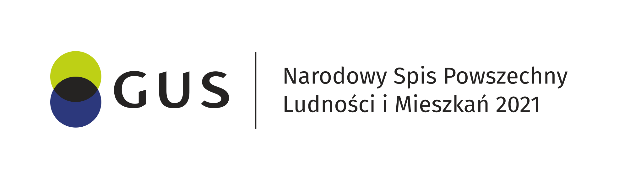 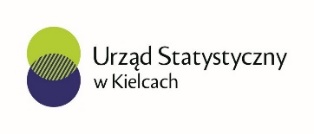 Klauzula informacyjna w zakresie przetwarzania i wykorzystania danych osobowych dyrektora szkoły lub osoby upoważnionejW związku z realizacją wymogów Rozporządzenia Parlamentu Europejskiego i Rady (UE) 2016/679 z dnia 27 kwietnia 2016 r. 
w sprawie ochrony osób fizycznych w związku z przetwarzaniem danych osobowych i w sprawie swobodnego przepływu takich danych oraz uchylenia dyrektywy 95/46/WE (ogólne rozporządzenie o ochronie danych) („RODO”), Dyrektor Urzędu Statystycznego w Kielcach informuje o zasadach oraz o przysługujących Pani/Panu prawach związanych z przetwarzaniem danych osobowych.1. Wskazanie Administratora: Administratorem danych Pani/Pana jest Dyrektor Urzędu Statystycznego w Kielcach mający siedzibę w Kielcach (25-369 Kielce) przy ul. Zygmunta Wróblewskiego 2 – dalej „ Administrator”.2. Cel oraz podstawa prawna przetwarzania danych osobowych: dane są przetwarzane na podstawie art. 6 ust. 1 lit. a 
(na podstawie dobrowolnej zgody) rozporządzenia Parlamentu Europejskiego i Rady (UE) 2016/679 z dnia 27 kwietnia 2016 r. w sprawie ochrony osób fizycznych w związku z przetwarzaniem danych osobowych i w sprawie swobodnego przepływu takich danych oraz uchylenia dyrektywy 95/46/WE (RODO) (Dz. Urz. UE L119/1 z 4.5.2016), Ustawy z dnia 29 czerwca 1995 r. 
o statystyce publicznej (Dz. U. z 2019 r. poz. 649), Ustawy z dnia 9 sierpnia 2019 r. o Narodowym Spisie Powszechnym Ludności i Mieszkań w 2021 r.(Dz. U z 2019 r. poz. 1775). Przetwarzanie danych osobowych odbywa się na podstawie udzielonej przez Panią/Pana zgody. Dane osobowe w zakresie: imienia i nazwiska, adresu email  oraz innych danych do kontaktu 
są przetwarzane wyłącznie w celu organizacji i przeprowadzenia Konkursu „Świętokrzyskie liczy się dla Polski”.3. Dane osobowe Pani/Pana będą przetwarzane do czasu cofnięcia zgody na przetwarzanie danych osobowych oraz będą archiwizowane zgodnie z regulacjami obowiązującymi w urzędzie.4. Odbiorcą danych zgodnie z art. 4 pkt. 9 RODO jest osoba fizyczna lub prawna, organ publiczny, jednostka lub inny podmiot, któremu ujawnia się dane osobowe. Odbiorcą Państwa danych osobowych będą upoważnieni pracownicy US Kielce w zakresie umożliwiającym realizację Konkursu oraz przechowywanie dotyczącej go dokumentacji.5. Posiada Pani/Pan prawo dostępu do treści Pani/Pana danych oraz prawo ich sprostowania, usunięcia, ograniczenia przetwarzania, prawo wniesienia sprzeciwu wobec przetwarzania, prawo do przenoszenia danych, zgodnie z ogólnym rozporządzeniem o ochronie danych, a także prawo do cofnięcia zgody.6. Ma Pani/Pan prawo wniesienia skargi do organu nadzorczego, gdy uzna Pani/Pan, iż przetwarzanie danych osobowych narusza przepisy ogólnego rozporządzenia o ochronie danych.7. Podanie przez Panią/Pana danych osobowych, o których mowa w pkt. 2 jest dobrowolne i nie jest wymogiem ustawowym ani warunkiem zawarcia umowy. 8. Inspektorem ochrony danych osobowych w Urzędzie Statystycznym w Kielcach jest: Marcin Nawierski, iodkie@stat.gov.pl tel. +48 41 249 96 19 lub tel. komórkowy +48 695 255 275, kontakt pocztą tradycyjną pod adresem: Urząd Statystyczny 
w Kielcach ul. Zygmunta Wróblewskiego 2, 25-369 Kielce,  z dopiskiem: „Do Inspektora Ochrony Danych Osobowych”.…......................................................Miejscowość, dataZgoda na przetwarzanie i wykorzystanie danych osobowych Ja niżej podpisana(y) wyrażam zgodę na przetwarzanie i wykorzystanie moich danych osobowych przez Urząd Statystyczny 
w Kielcach (Administratora) w celu organizacji i przeprowadzenia Konkursu „Świętokrzyskie liczy się dla Polski”.…………………………………………………………………………………………………………………………………………………………………………Nazwa szkoły…………………………………………………………………………………………………………………………………………………………………………Czytelny podpis dyrektora lub upoważnionego przedstawiciela szkoły